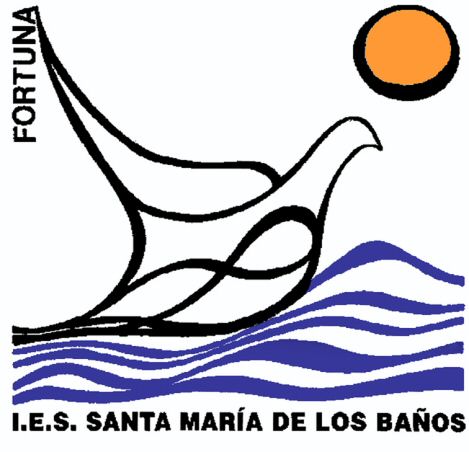 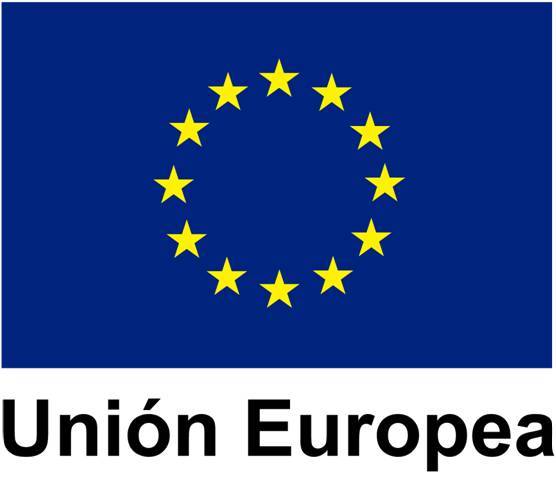 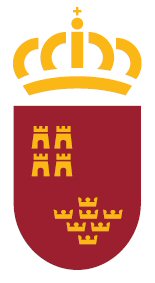 Entrevista inicial del tutor/a de convivenciaObjetivo: Conocimiento del alumnadoNombre y apellidos:                                                                                                     Curso:    Ámbitos de la entrevista:Aspectos familiares (estructura, relaciones…):Aspectos sociales (amistades, aficiones, tiempo libre…):Aspectos personales (rasgos personalidad que se atribuye…):Aspectos académicos (lugar, hábitos, forma de estudio, ayudas, etc.):Revisión de la Agenda Escolar:Guión de reflexión(Tomado de Torrego J.C. Coord., (2003): Resolución de conflictos desde la acción Tutorial, Madrid, Consejería de Educación, Comunidad de Madrid)FICHA DE REFLEXIÓNFicha de seguimiento del tutor tras entrevista con los padres.D./Dña.                                  Tutor de convivencia del alumno/a      ,                                                         ha realizado una entrevista con la familia del citado alumno el día    /  /      a las       horas.Tras revisar y aunar criterios de actuación entre el instituto y la familia se ha constatado que Por lo que ambas partes se responsabilizan de:Padre o madre:Tutor de convivencia:Estando las dos partes de acuerdo con el seguimiento y acuerdos, asumiendo su cumplimiento y revisión en una próxima entrevista que tendrá lugar en      Fortuna,  a    de  de     Fdo: Madre/Padre/Tutor legal				Fdo: Tutor/a de convivencia